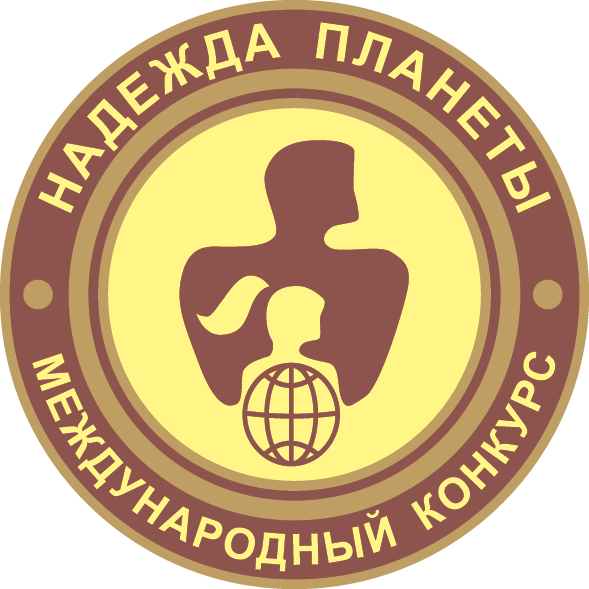 Приказ НП- 3 от 31 января 2017 г.ПРЕСС-РЕЛИЗМЕЖДУНАРОДНОГО КОНКУРСА «НАДЕЖДА ПЛАНЕТЫ» (декабрь, 2016)Информируем  Вас о результатах Международного конкурса «Надежда Планеты» (3-ая группа номинантов — декабрь 2016 г.). Конкурс проводится под эгидой Международной славянской академии наук, образования, искусств и культуры (Западно-Сибирский филиал МСА). На конкурс  поступили  работы из  Алтайского, Забайкальского,  Камчатского, Краснодарского, Красноярского, Пермского, Ставропольского, Хабаровского  краев;  Республики  Мордовии, Республики Саха (Якутия), Тыва, Хакасии; Белгородской,  Воронежской, Иркутской, Кемеровской, Магаданской, Московской,  Нижегородской, Новосибирской, Орловской, Самарской, Сахалинской, Свердловской,  Томской, Тюменской, Ульяновской, Челябинской областей; г. Санкт – Петербург, г. Петергоф;  Ханты-Мансийского АО-Югра,  Ямало-Ненецкого АО (Российская Федерация);  Гродненской  области (Республика Беларусь); Павлодарской области (Республика Казахстан).На  конкурс поступило около 200 материалов-номинантов, присуждены награды: диплом лауреата – 37,  серебряная медаль – 68, золотая медаль – 38.СПИСОКпобедителей   (золотых медалистов)Международного конкурса «Надежда планеты»(3 гр. номинантов; декабрь 2016 г.)ТАРАСОВСКАЯ Н.Е. (Павлодарский государственный педагогический институт, г. Павлодар, Республика Казахстан) - победитель конкурса в номинации "Методика" за учебное пособие "Эволюционное учение и адаптации живых организмов" – Павлодар: ПГПИ, 2016. - 208 с.Гимназия № 4 (г. Новосибирск) в номинации "Творческие способности и одаренность" за инновационный образовательный проект "Развитие творческих способностей подростков в системе деятельности Литературного объединения "Окно" гимназии" (авторы - Н.Ю. Дмитриева, Н.В. Кравцова)ВАРРО Светлана Олеговна - МАОУ "Образовательный центр - Гимназия № 6 "Горностай" дошкольное отделение "Березка" (г. Новосибирск) - победитель конкурса в номинации "Сохранение и укрепление здоровья" за  актуализацию проблемы поиска эффективных ресурсов развития детей и  рабочую программу на 2016-17 уч. г. по коррекционно-развивающей работе в логопедической группе для дошкольников 5-7 лет с ОНРМАУ Городской научно-методический центр (г. Чита)  - победитель конкурса в номинации "Методика" за  актуализацию проблемы поиска эффективных методических ресурсов развития образования и информационно-методический журнал GNMC.RUМАДОУ Детский сад № 9 (г. Томск) за творческое использование креативных ресурсов развития детей и образовательную программу "Логомузыкальная пластика" дополнительного образования в условиях ДОУ  (разработчики - О.В. Гогаладзе, И.С. Бабич, Н.В. Порфиненко, О.В. Погодина)МБДОУ Детский сад № 17 (г. Северск)   - победитель конкурса в номинации "Сохранение и укрепление здоровья" за материалы, раскрывающие эффективную практику  использования мнемотехники в коррекционно-развивающей работе с дошкольниками с нарушениями речи и слухоречевой памяти (авторы: Неделюк В.В. - руководитель Детского сада № 17, Попеляева Г.К. - педагог-психолог, Соколова С.А. - учитель-логопед; Садиева М.С. - руководитель Службы поддержки семьи МАУ ЗАТО г. Северск "Ресурсный центр образования")МБДОУ ЦРР - детский сад № 28 (Чита) - победитель конкурса в номинации "Сохранение и укрепление здоровья) за комплект материалов "Влияние функциональных нарушений ЛОР органов и патологий челюстно-лицевой области на психоэмоциональное и физическое развитие ребенка" (авторы - Е.И. Мицкевич, Е.П. Пляскина, Е.С. Попова, Л.К. Власевская, Е.И. Шашина)ТРОХИМЕНКО Т.И., ГОРЯЧЕВСКАЯ В.Н., ДЕМИДОВА Т.А., МАЦКЕВИЧ И.П., САЙСАНОВА  А.Ю., ИБРАГИМОВА Н.В., ЧИЧЕРИНА В.Б. (МАДОУ ДСКВ № 29 "Елочка", г. Нижневартовск ХМАО-Югра) - победители конкурса в номинации "Адаптивная  образовательная среда"  за оригинальный комплект материалов, раскрывающих потенциал инклюзивного образования  для профилактики и коррекции физических нарушений у детей дошкольного возрастаЩербинина И.В., Гаренских Н.В., Поварницына Е.А. (МАДОУ  Детский сад № 34, г. Нижневартовск ХМАО-Югра) в номинации "Краеведение" за оригингальный комплект материалов - программу  «Моя Югра» ознакомления детей дошкольного возраста с национальными особенностями и традициями народов Севера - ханты и мансиМБДОУ Детский сад № 47 (г. Северск) - победитель конкурса в номинации "Сохранение и укрепление здоровья" за применение эффективного инструментария медицинской реабилитации и медико-психолого-педагогического сопровождения детей раннего и дошкольного возраста и комплект оригинальных материалов "Вертикаль" (авторы - Т.С. Кривоногова, С.Г. Громовик, Т.В. Дрозд, Л.С. Набока)Детский сад № 82 "Богатырь" АНО ДО "Планета детства "Лада" (г. Тольятти) - победитель конкурса в номинации "Методика" за комплект материалов по интегрированным формам работы с дошкольниками "КВН: учебно-методическое пособие"Детский сад № 179 "Подснежник" АНО ДО "Планета детства "Лада" (г. Тольятти Самарской области) - победитель конкурса в номинации "Методика" за комплект материалов, характеризующий эффективное расширение инструментальной базы образовательной деятельности педагогического коллектива  (авторы -  Н.П. Паленова, Н.Г. Кузнецова, М.А. Дружинина)МБДОУ № 179, Сибирский федеральный университет, Красноярский государственный педагогический университет им. В.П. Астафьева (г. Красноярск) - победители конкурса в номинации "Сохранение и укрепление здоровья) за комплект материалов "Готовность детей к обучению в школе" (разработчики: МБДОУ № 179 - Слезак М.Г., Потаенкова Т.Е., Сесютчикова Л.А., Артемьева Л.В., Критская С.П.; КГПУ - Ольгин И.И., Смирнов А.И.; ИППС СФУ - Тюканов В.Л., студенты Кудзиева А.З., Губайдулина Л.Ф.)НОУ Детский сад "Пермячок" (г. Пермь) - победитель конкурса в номинации "Сохранение и укрепление здоровья" за  актуализацию проблемы поиска эффективных ресурсов здоровьесбережения и комплект материалов "Детский сад - территория здоровья" (автор - Л.Е. Богодвид)МБУ ДО «Дом творчества «Октябрьский» (г. Новосибирск) - победитель конкурса в номинации "Методика" за комплект материалов «Требования к содержанию и оформлению дополнительных общеразвивающих программ, реализуемых в МБУДО ДТ «Октябрьский» (автор - И.Л. Кайгородцев)МБУ ДО «Дом творчества «Октябрьский» (г. Новосибирск) - победитель конкурса в номинации «Сохранение и укрепление здоровья» за педагогический проект «Организация работы по предупреждению артикуляторно-акустической дисграфии у старших дошкольников со стертой дизартрией» (автор - Т.Н. Макарова)Комитет по управлению образованием - ПЕТРОВА И.В.; МАДОУ ДС № 9 "Росинка" - ГУБАНОВА О.М., ХАРИНА О.Н., ЛАПТЕВА Ж.В.; МАДОУ ДС № 13 "Сказка" - МАЛОФЕЕВА Е.В., ОВЧИННИКОВА Т.А., РУБЛЕВА М.А.; МАДОУ ДС № 17 "Ручеек" - АНОСОВА А.Н., САМОХВАЛОВА Л.Д.; МАДОУ ДС № 12 "Родничок" - ДОЛЖЕНКОВА И.Г., ЖОЛОБ Н.В., ВЯТКИНА Е.В. (г. Краснокаменск Забайкальского края) - победители конкурса в номинации "Образование взрослых" за комплект материалов «Программный курс для тех, кто хочет стать: успешным, самодостаточным, активным (в режиме эффективной практики развития обучения взрослых)»  Комитет по управлению образованием - ПЕТРОВА И.В.; МАДОУ ДС № 16 "Дюймовочка" - КАЧЕСОВА В.И., ИГНАТЬЕВА Т.М., ЛЕСНИКОВА Т.А.; МАДОУ ДС № 11 "Улыбка" - СОХА О.А., БЕЛОМЕСТНОВА В.М., РАБОЛЬТ Е.М.; МАДОУ ДС № 4 "Тополек" - БАЛИЦКАЯ М.В., ШЕВЧЕНКО Д.А., ГАГАРИНА Т.Н., БАЖЕНОВА Е.О. (г. Краснокаменск Забайкальского края) - победители конкурса в номинации "Партнерская кооперация" за комплект материалов «Университет для родителей» - реализация краткосрочных образовательных практик для повышения родительской компетентности в условиях партнерского взаимодействия ДОУ с семьями воспитанниковМБОУ Лицей № 35 (г. Ставрополь)- победитель конкурса в номинации "Гражданско-патриотическое воспитание"  за комплексный проект  «Юный патриот» патриотического воспитания и гражданского становления лицеистов (авторы-разработчики - Симонова Н.А., Шеина С.Е.) БУЛЕКБАЕВА Л.Т., ТАРАСОВСКАЯ
Н.Е. - Павлодарский государственный педагогический институт (г. Павлодар, Республика Казахстан) – победители конкурса в номинации «Методика» за учебное пособие "Практическая паразитология" - Павлодар, 2016, - 442 с.ЛИТВИНОВА Раиса Михайловна - Ставропольский государственный педагогический институт (г. Ставрополь) в номинации "Методика" за учебное пособие  «Игровая деятельность детей в дошкольной организации». С: СГПИ, ООО ЮНИТЕХ, 2016. – 208с  для преподавателей вуза, студентов СПО, руководителям м воспитателям дошкольных организаций, способствующие повышению эффективности образовательной практикиЧастное общеобразовательное учреждение «София» (г. Новосибирск) - победитель конкурса в номинации "Управленческий потенциал" за комплект материалов "Управление  конкурентоспособностью персонала  как фактором,  мотивирующим развитие учителя" (автор - Е.А. Чекалина)педагогический коллектив МБОУ "СОШ № 25" Ассоциированная школа ЮНЕСКО (г. Абакан, Республика Хакасия) - победитель конкурса в номинации "Сохранение и укрепление здоровья"  за  комплект материалов по профилактике зависимости от психоактивных веществ в условиях школыГАПОУ Тобольский медицинский колледж  им. В. Солдатова (г. Тобольск Тюменской области) в номинации "Волонтерское движение" за оригинальный  проект "Их имена мы в сердце сохраним" (2015); автор - С.А. ИгумноваМБУ ДО ЦДО "ЛАД" (г. Новосибирск) в номинации "Методика" за эффективную практику использования ресурсов развития детей и комплексную образовательную программу объединения раннего обучения «Радуга» (авторы-разработчики - Хаценюк Т.А., Мицук О.В., Тупицина Н.И., Пасечник О.Е., Мельникова О.А., Сафрина А.В., Лапина Н.А.)Общественная организация детей и молодежи «Волонтерское добровольческое движение «ИМПУЛЬС» / ЧОУ "Школа-интернат № 23 ОАО "РЖД" (г. Слюдянка) в номинации "Волонтерское движение" за программу подготовки детского/молодежного резерва добровольцев (волонтеров) к оказанию социальной помощи "БАЙКАЛЬСКИЙ ВОЛОНТЕР" (авторы-разработчики - Н.В. Лиходей, Л.В. Доценко)МБДОУ ЦРР - Детский сад № 167 (г. Барнаул) за эффективное использование ресурсов современного творчества художников Алтайского края и комплект материалов по духовно-нравственному воспитанию в условиях ДОУ (авторы - Ухналева С.Н., Архипова И.В., Харламова Е.П., Загородникова И.Н., Марышева С.Н., Дударева Е.Н., Посторнак Ю.В., Богданова Т.А.,  Назарова Е.И., Павлюк Н.С., Быцина Н.В., Бородина С.В., Халезова Т.А.)МБДОУ № 99 "Топ-топ" (г. Норильск) за внедрение эффективных практик использования культурное наследия в духовно-нравственном воспитании старших дошкольников (авторы - Ж.М. Иванова, Е.В. Макеенко, С.В. Балдина, В.Н. Петрова, Л.В. Шубрик, О.А. Морозова)СПИСОКлауреатов Международного конкурса «Надежда планеты»,награжденных серебряными медалями( 3гр. номинантов; декабрь 2016 г.)ГУО "Стародворецкий учебно-педагогический комплекс ясли-сад-базовая школа" (аг. Старый Дворец, Республика Беларусь)  в номинации "Комфорт и безопасность" за комплект материалов "Школа – наш уютный дом" (авторы - творческая группа кружка "Цветоводство" Карвацкая М.С., Пучок Я.С.; руководитель проекта - Севко А.В.)МАОУ Гимназия (английская) г. Магадана - лауреат конкурса в номинации "Гражданско-патриотическое воспитание" за  оригинальную авторскую программу факультативного курса для учащихся 1-4 классов «С чего начинается Родина» (автор - С.Н. Кузнецова)МБУДО Дом детского творчества "Центральный" (г. Новосибирск) - лауреат конкурса в номинации "Методика"  за творческое использование эффективных ресурсов неформальной системы повышения квалификации и комплект материалов по развитию методического мастерства педагогов дополнительного образования на рабочем месте (авторы - Е.М. Морозова, Л.И. Мандыч; научный консультант - профессор Л.И. Боровиков) МБДОУ Детский сад № 4 (г. Нижний Новгород)  - лауреат конкурса в номинации "Управленческий потенциал" за организацию эффективного образовательного процесса в дошкольной организации в соответствии с требованиями ФГОС ДО (авторы - Бычкова С.В., Орлова И.Ю., Карабельникова О.А.)МБДОУ Детский сад № 15 (г. Снежинск Челябинской области) - лауреат конкурса в номинации "Трудовое воспитание" за проект "Дошкольники в мире профессий" (руководитель проекта - Т.В. Мельникова;  авторы - И.А. Воронина, О.Б. Карамышева, С.С. Бочарова, Т.Н. Рогачкова, Н.Б. Шевчук, А.В. Евдокимова, Р.Х. Строгалева, Е.Г. Соколова, Л.Ю. Овчинникова, И.С. Мерсалова, К.В. Валиахметова, Е.В. Голышева, В.П. Гусева, Л.Г. Нигматуллина, Г.М. Котова, О.С. Еремеева, Т.С. Гончарова)МКДОУ Детский сад № 16 (г. Новосибирск) - лауреат конкурса в номинации "Краеведение" за оригинальный проект "Я пока еще расту, свой район узнать хочу!" (авторы - А.А. Назарова, М.В. Иванова; руководитель проекта - А.А. Усыченко)МБДОУ Детский сад № 25 «Лесная полянка» (г. Прокопьевск) в номинации "Краеведение" за комплект оригинальных материалов «Прокопьевск мой… Вчера, сегодня, завтра» (авторы - Агапкина  Е.Ю., Иванова А.А., Апасьева Е.В., Роледер С.А., Беляева Г.В., Долидович С.Л., Милосердова Е.А., Кошелева Т.В., Епифанова Л.В., Шайхисламова Е.М.)БУЛЫЧЕВА Лидия Ивановна - МБДОУ № 35; ЯНЧЕНКО Наталья Ивановна - СОШ № 11 (г. Чита) в номинации "Преемственность в образовании" за творческий поиск ресурсов повышения эффективности образовательной практики и оригинальную программу преемственности - дошкольная и начальная ступениМБДОУ ЦРР - детский сад № 35  (г. Чита) лауреат конкурса в номинации "Управленческий потенциал" за управленческий проект   "Инновационная модель управления ДОО" (руководитель проекта - Л.И. Булычева)МБДОУ Детский сад № 37/1 (г. Барнаул) - лауреат конкурса в номинации "Сохранение и укрепление здоровья" за эффективную практику применения здоровьесберегающих технологий и комплект материалов "Кружок "Шагают наши ножки" по физкультурно-оздоровительной работе, направленной на профилактику плоскостопия  (авторы - О.А. Бравкова, О.В. Пшеничникова, О.В. Гранаткина) ЧЕКМАРЕВА Ирина Владимировна (МБДОУ Детский сад № 52, г. Воронеж) - лауреат конкурса в номинации "Художественно-эстетическое олбразование" за оригинальный комплект материалов "ВОСПИТЫВАЕМ С КНИГОЙ", раскрывающих систему воспитательных и образовательных мероприятий  для дошкольников по формированию интереса и потребности в чтении и знакомство с основами музейной педагогикиМБДОУ Детский сад № 53 (г. Белгород) - лауреат конкурса в номинации "Сохранение и укрепление здоровья" за программу «Азбука здоровья» (авторы - Шинягина Ю.С., Орехова О.О., Потапова Н.А., Дяченко Г.М., Бондарева Л.Г., Чуева В.В., Грайворонская О.И., Букаренко Е.В., Маршанская Т.С., Ткачева М.А., Азимова Н.Н., Демченко С.В., Павловская В.А., Сырцева Л.С., Потапова О.А.)Детский сад № 53 (г. Белгород) - лауреат конкурса в номинации "Этнопедагогика" за оригинальный комплект материалов о ритуалах в ДОУ как форме эффективного приобщения детей к культуре родного края" (авторы - Кальченко Ю.Л., Площадная И.В., Мартынова О. В., Крюкова Н. В., Дацковская Н.Н., Прохоренко А.И., Киреева С. Г., Шатохина В. В., Немчинова А. М., Птушко И. А., Рубашевская Р. Р., Евдокимова И. В., Карвацкая М. В., Бондарева И. В., Красикова О. И., Бирюкова И. В.)АФОНИНА Наталья Сергеевна (МБДОУ Детский сад № 54, г. Северск) - лауреат конкурса в номинации "Партнерская кооперация" за актуализацию проблемы поиска эффективных форм взаимодействия педагогического коллектива и семей воспитанников и комплект материалов "Современные системы взаимодействия Детского сада и семьи"  МАДОУ Детский сад № 55 (г. Томск) - лауреат конкурса в номинации "Сохранение и укрепление здоровья" за оригинальный комплект материалов "Самомассаж и су-джок терапия для развития речи и оздоровления дошкольников"  (автор - О.Н. Петрова)МАДОУ Детский сад № 57 (г. Томск) - лауреат конкурса в номинации "Краеведение" за актуализацию проблемы поиска эффективных ресурсов  формирования основ патриотизма подрастающего поколения и проект "Любимый город на Томи" (авторы - Суворина Е.А., Таюкина Н.С., Толова И.М., Савинова А.Н., Невдаха Л.В., Кульменева И.С., Индукаева А.В., Каримова Г.Ю., Семенова Е.А., Федорук И.В., Свиридова Е.Г., Кручинина Ю.Ф.)МБДОУ ЦРР - детский сад № 70 (г. Белгород) лауреат конкурса в номинации "Комфорт и безопасность" за оригинальный комплект материалов "Современная (инновационная) инфраструктура ДОО, соответствующая требованиям ФГОС, в том числе с учетом потребностей детей раннего возраста" (авторы - Шаповалова С.Н., Наймушина О.А., Шевцова Е.И., Шенкевич С.А., Бугаева В.В., Митичкина Е.Я., Михайлова И.Э., Станиславская  В.Я., Курбанова С.М., Волошенко И.А., Сизикова Н.А., Калугина Е.В.)МБДОУ «Детский сад № 81 «Лесная полянка» (г. Прокопьевск Кемеровской области) - лауреат конкурса в номинации "Воспитание эмпатии" за оригинальный проект "Ключи к детской душе" (авторы - Костюшина Ю.В., Толовская Е.П., Трухачева М.И., Кемпель И.А.)МБДОУ Детский сад № 81 "Лесная полянка" (г. Прокопьевск Кемеровской области) - лауреат конкурса в номинации "Художественно-эстетическое образование" за Дополнительную общеразвивающую программу художественно-эстетической направленности «Вдохновение» для обучающихся 6 – 7 лет с нарушением зрения (авторы - Потапова Л.Л., Суховольская Е.В., Митенкова Т.В., Анищенко Л.К.)Середкина Е.Г. - МБДОУ ДС № 86; Ракислова В.Ф. - МБДОУ ДС № 49; Доманова В.А. - МБДОУ ДС № 107; Лукашина С.Г. - МБДОУ ДС № 74 (г. Ангарск)  - лауреаты конкурса в номинации "Гражданско-патриотическое воспитание" за  оригинальную программу "Я – ангарчанин», раскрывающую содержание, особенности и ресурсы нравственно-патриотического воспитания дошкольников в условиях ДОУМКДОУ Детский сад № 199 (г. Новосибирск) - лауреат конкурса в номинации "Методика"  за творческое использование эффективных ресурсов физического развития дошкольников и комплект материалов, отражающих особенности реализации проекта "Путешествие по стране фитнеса"  (авторы - Е.М. Тигунова, О.Г. Колмыкова)МБДОУ Детский сад № 260 (г. Новокузнецк) в номинации "Инклюзивное образование" за рабочую программу учителя-дефектолога (тифлопедагога) по разделам "Развитие зрительного восприятия", "Развитие социально-бытовой ориентировки", "Развитие пространственной ориентировки" (авторы - Н.Я. Борзова, Н.А. Жукова, М.А. Кривко, Л.В. Лоншакова, О.Ю. Пилипенко)МАДОУ Детский сад № 385 (г. Нижний Новгород) - лауреат конкурса в номинации "Гражданско-патриотическое воспитание" за разработку и внедрение  в дошкольной организации инновационной модели воспитания основ российской гражданской идентичности (авторы -  Е.Н. Никитина,  Ю.П. Каманина)ФГБДОУ ЦРР - детский сад № 477 (г. Новосибирск)  в номинации "Методика" за оригинальный методический материал по организации воспитательно-образовательной работы дошкольного учреждения в летний период "В гостях у лета" (авторы-разработчики - Е.Н. Куренных, Л.В. Полтавская, М.В. Пестова, Т.В. Рагуева, Д.С. Лазарева)Детский сад «Колобок» ООО «Газпром добыча Уренгой» (г. Новый Уренгой ЯНАО) за авторскую программу "Край, в котором Я живу", отражающую эффективное применение краеведческого инструментария в организации патриотического воспитания дошкольников  (авторы -  Мандыч Л.А., Ерошкина Н.А., Агошкова С.В., Власова С.И.,  Кондратьева А.Г., Никифорова А.Н.,   Карсакова Л.Т., Шешенина Г.А.)                                                                                                                                           МБДОУ ЦРР - детский сад "Ромашка" (п. Копылово Томской области) - лауреат конкурса в номинации "Художественно-эстетическое образование" за  актуализацию поиска эффективных практик развития детей и программу "Музыкальные ступеньки" (автор - Л.А. Пионова)КГОБУ «Елизовская школа-интернат для обучающихся с ограниченными возможностями здоровья» (г. Елизово Камчатского края) - лауреат конкурса в номинации "Адаптивная образовательная среда" за концепцию воспитательной работы обучающихся с ограниченными возможностями здоровья (автор-разработчик - В.Н. Алферова)                                                                                                              ГБПОУ Киренский  профессионально-педагогический  колледж (г. Киренск Иркутской области) - лауреат конкурса в номинации "Сотворим себя и мир вокруг" за актуализацию проблемы поиска эффективных форм работы со студентами-сиротами и студентами, оставшимися  без  попечения родителей, и комплект материалов  "Школа  «Ступеньки  в жизнь» (авторы - Власюк  Е.Г.,  Зимина  Е.В.,  Анкудинова  С.П.)МКДОУ Краснозерский детский сад № 6 (р.п. Краснозерское Новосибирской области) - лауреат конкурса в номинации "ИЗО" за  проект  по речевому  и творческому развитию воспитанников на основе продуктивных видов детской деятельности «Радужный мир детства» (авторы-разработчики -  С.А. Кареева,  Ю.И. Ковалева,   Т.Н. Носачева, Н.В. Карпенко, О.В. Назаренко)МБОУ Лицей № 6 «Парус» (г. Дзержинский Московской области) - лауреат конкурса в номинации "Методика" за  комплект материалов, раскрывающих инновационное учебно-методическое сопровождение в Лицее как инструмент реализации ФГОС для обеспечения нового качества образования (авторы - Щемерова О.В., Лосева О.И., Суркучкина М.А.)ГКУЗ Прокопьевский дом ребенка "Планета детства" (г. Прокопьевск Кемеровской области) - лауреат конкурса в номинации "Сохранение и укрепление здоровья" за  методическую разработку "Новые подходы к психолого-педагогической реабилитации детей в доме ребенка" (авторы - Е.А. Панюкова, И.В. Старченкова, О.В. Мельникова)ГКУЗ Прокопьевский дом ребенка "Планета детства" (г. Прокопьевск Кемеровской области) - лауреат конкурса в номинации "Сохранение и укрепление здоровья" за эффективную практику применения здоровьесберегающих технологий в работе с детьми раннего возраста (авторы - Т.А. Бугрова, М.А. Горлова, Е.А. Ташлыкова, Э.Х. Каримова, О.А. Григорьева, Е.А. Иванова)СУРАЕВА Татьяна Александровна (ГАПОУ Региональный технический колледж, г. Мирный, Республика Саха (Якутия)) - лауреат конкурса в номинации "Главная профессия" за актуализацию проблемы поиска эффективных средств воспитания молодежи и комплект материалов, раскрывающих педагогическое кредо и миссию куратора учебной группыГЕРАСИМОВА Людмила Валентиновна (МБУ ДО «РЦВР», п.Белореченск Иркутской области) - лауреат конкурса в номинации "Волонтерское движение" за комплект материалов "Волонтерская деятельность по реализации социального проекта «Меньше мусора» воспитания и социализации подрастающего поколения в современном обществеГБПОУ Сергиево-Посадский колледж (г. Сергиев Посад Московской области) - лауреат конкурса в номинации "Гражданско-патриотическое воспитание" за эффективную практику военно-патриотического воспитания и формирования гражданской позиции молодежи (автор - А.М. Зуев)МБОУ СОШ № 3 (г. Мегион ХМАО-Югра) - лауреат конкурса в номинации "Волонтерское движение" за  оригинальный комплект материалов по гражданско-патриотическому и духовно-нравственному воспитанию обучающихся (автор-разработчик - О.А. Зубкова)ГОНЧАРОВА Елена Евгеньевна (МБОУ СОШ № 4", г. Ливны Орловской области) - лауреат конкурса в номинации "Творческие способности и одаренность" за актуализацию проблемы и эффективную практику выявления и поддержки одаренных обучаемыхКЕЕРД Ирина Владимировна (МБОУ «Школа № 4», г. Муравленко ЯНАО) - лауреат конкурса в номинации "Детско-взрослые сообщества" за оригинальный комплект материалов "Реализация проекта «Школьная филармония: с любовью к России» как формы творческого взаимодействия педагогов  и учащихся"МБОУ СОШ № 9 (г. Ноябрьск ЯНАО) - лауреат конкурса в номинации "Управленческий потенциал"  за  эффективное использование ресурсов и оригинальный проект создания педагогической модели профильного  обученияпедагогический коллектив МБОУ "СОШ № 25" Ассоциированная школа ЮНЕСКО (г. Абакан, Республика Хакасия)  - лауреат конкурса в номинации "Гражданско-патриотическое воспитание" за оригинальный комплект материалов, раскрывающих содержание, особенности, ресурсы и перспективы патриотического воспитания обучающихсяМБОУ СОШ № 56 (г. Новосибирск) - лауреат конкурса в номинации "Методика"  за творческий поиск эффективных ресурсов обучения и комплект материалов «Компетентностное развитие обучающихся в условиях интеграции содержания и уровней образования» (авторы – Т.К. Созыкина, Т.И. Заика)МАОУ СОШ № 99 (г. Новокузнецк) - лауреат конкурса в номинации "Сотворим себя и мир вокруг" за  комплект материалов "Общественно-активная образовательная среда «Школа – путь к успеху!» (автор - Е.В. Скрипцова)                                            ФЕДОРОВА Светлана Ивановна - Ульяновская сельскохозяйственная академия им. П.А. Столыпина (г. Ульяновск) - лауреат конкурса в номинации "Гражданско-патриотическое воспитание" за  оригинальный комплект материалов по  формированию ценностного отношения молодежи к героическому прошлому РодиныМБУДО Центр Дополнительного образования "Алые паруса" (г. Новосибирск)  - лауреат конкурса в номинации "Художественно-эстетическое образование" за проект "Детство. Эмоции. Театр", раскрывающий эффективную практику работы с детьми  (авторы - Евстафьева Е.С., Мажник  А.С. )МАУ ДПО Центр развития образования (г. Братск)  - лауреат конкурса в номинации "Интерактивное обучение" за оригинальный проект «Муниципальный чемпионат по ресурсосбережению на основе социальной интерактивной игры «ЖЭКА» (авторы - Кускова И.Н., Безкровная Ю.В.)ДАВЫДОВА Тамара Алексеевна (ГПОУ Читинский политехнический колледж, г. Чита) - лауреат конкурса в номинации "Методика" за креативный подход к проведению уроков по предметам "Экономика организации, "Менеджмент", "Маркетинг" и комплект материалов "Путешествие в страну инновационных образовательных технологий"ГПОУ Читинский политехнический колледж (г. Чита) - лауреат конкурса в номинации "Волонтерское движение" за оригинальный комплект материалов "Портфолио волонтерского отряда «Экодесант", раскрывающих содержание, особенности, ресурсы и перспективы волонтерской деятельности студентов (авторы - Е.М. Чипизубова, С.А. Брик, Е.Н. Каберская, О.Е. Лыкова, О.В. Баранова, Н.М. Ельчина, Е.Ю. Макарова, Л.В. Емельянова)ЧОУ Школа-интернат № 24 ОАО "РЖД" (г. Тайшет  Иркутской области) - лауреат конкурса в номинации "Полноценный досуг" за проект "Профильные каникулы "Мы в мире природы", отражающий творческое использование эффективных форм работы с детьми  (авторы - Брылина С.В., Вяхина Е.Г., Зайцева О.И., Попыловская Н.В., Степанова И.С., Шелехова Н.О.)СМИРНОВА Анна Игоревна - Специальная (коррекционная) общеобразовательная школа-интернат "Красные Зори" (Санкт-Петербург, г. Петергоф) в номинации "Партнерская кооперация" за эффективную практику использования ресурсов социального партнерства в образовательном процессеДетский сад № 198 "Вишенка" АНО ДО "Планета детства "Лада" (г. Тольятти Самарской области) за комплект материалов "Формирование культурно-гигиенических навыков у старших дошкольников", отражающих эффективное внедрение в образовательных процесс практик здорового образа жизни (авторы-разработчики - А.А. Ошкина, Е.Ю. Разумовская, Т.М. Салина, О.Н. Царева)МБДОУ Детский сад № 6 (г. Снежинск Челябинской области) в номинации "Воспитание толерантности" за комплект оригинальных материалов "Спеши творить добро", раскрывающих ресурсы эффективного сотрудничества образовательных учреждений для успешной социализации, адаптации и интеграции воспитанников в обществе  (авторы-разработчики - Т.П. Романовская, И.А. Иванушкина, Т.В. Землякова)МАОУ ДО Детско-юношеский центр «Синяя птица» (г. Томск) в номинации "Методика" за расширение инструментальной базы образовательной практики и Сборник сценариев «Календарь знаменательных дат» (авторы - Лузина Л.В., Захаревич Е.А., Бельцевич Э.Ф., Червач Я.Ю., Милованова Н.А., Калинкина Е.А., Комарова З.Н., Сорокова Л.А.)МАОУ ДО Детско-юношеский центр «Синяя птица» (г. Томск) в номинации "Творческие способности и одаренность" за создание эффективных условий для развития творчества, выявления и поддержки одаренных детей и дополнительную общеразвивающую программу «Юные интеллектуалы»  (авторы - Сидорова О.А., Бельцевич Э.Ф.)МАОУ СОШ № 16 (г. Асбест Свердловской области) в номинации "Волонтерское движение" за комплект оригинальных материалов "Спеши творить добро", раскрывающих перспективный опыт работы клуба "Помогаторы" с детьми-инвалидами (авторы-разработчики - Угрюмова Е.В., Мещерякова И.А.)Главный эксперт всероссийских и международных конкурсов и выставок  под эгидой МСАпроф. Б.П. ЧерникИСИМБЕКОВ Ж.М.